Appendix E: Summary of Group RequirementsPlease complete this form and email it to registrar@campkawartha.ca at least three weeks prior to arrival.School:         	 Teachers: Attach additional sheets as necessaryCabinsProgramsPlease indicate the programs selected for your students.Food Allergies & Dietary Concerns (this is very important for our kitchen staff to know in advance):Please list below any students & adults with food allergies and/or special dietary needs.
Attach additional sheets as necessaryPhoto Release: Do you give permission to Camp Kawartha to photograph or video tape student activities during your stay at our centre that may be used for promotional purposes? No names will be used. Yes, permission granted  No, Photos ProhibitedNotes: Feel free to provide any information that may help our staff provide a positive & meaningful experience for your students.	For example, are there any teaching approaches/strategies that your students respond to?  	Number of studentsNumber of studentsNumber of teachers/parentsM  F  Teachers/Parents are free at a ratio of 1 adult per 6 studentsTeachers/Parents are free at a ratio of 1 adult per 6 studentsTeachers/Parents are free at a ratio of 1 adult per 6 studentsArrivalDepartureGroup A: cabin cluster to left of Dining Hall and down the hillGroup A: cabin cluster to left of Dining Hall and down the hillGroup B: cabins to right of Dining Hall  Willow (12 beds)  Oak (12 beds) (wheelchair ramp) 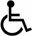  Cedar (9 beds) (wheelchair ramp)  Sumac (9 beds) (wheelchair ramp)  Birch (10 beds)  Acorn (4 beds – 2 sets of bunks) Pine Cone (4 beds – 2 sets of bunks), has ramp Staff House – for adults only
(has bathroom, living area & kitchenette) Aspen (7 beds) Maple (7 beds) Balsam (7 beds)  Spruce (7 beds) Alder (7 beds) Elm (7 beds) Pine (7 beds) Poplar (7 beds)Group B: cabins to right of Dining Hall  Willow (12 beds)  Oak (12 beds) (wheelchair ramp)  Cedar (9 beds) (wheelchair ramp)  Sumac (9 beds) (wheelchair ramp)  Birch (10 beds)  Acorn (4 beds – 2 sets of bunks) Pine Cone (4 beds – 2 sets of bunks), has ramp Staff House – for adults only
(has bathroom, living area & kitchenette)Large Cabins around perimeter of playing field  BEL Cabin (15 beds, 2 rooms)  Gainey Cabin (20 beds, 3 areas)  Tamarack Cabin (11 beds, 2 rooms) Large Cabins around perimeter of playing field  BEL Cabin (15 beds, 2 rooms)  Gainey Cabin (20 beds, 3 areas)  Tamarack Cabin (11 beds, 2 rooms) Group B: cabins to right of Dining Hall  Willow (12 beds)  Oak (12 beds) (wheelchair ramp)  Cedar (9 beds) (wheelchair ramp)  Sumac (9 beds) (wheelchair ramp)  Birch (10 beds)  Acorn (4 beds – 2 sets of bunks) Pine Cone (4 beds – 2 sets of bunks), has ramp Staff House – for adults only
(has bathroom, living area & kitchenette)Use only the number of cabins necessary to accommodate your group size. Please ensure cabins are as full as possibleUse only the number of cabins necessary to accommodate your group size. Please ensure cabins are as full as possibleUse only the number of cabins necessary to accommodate your group size. Please ensure cabins are as full as possibleName of Student/AdultFood Allergies / Dietary ConcernsFor Office Use Only